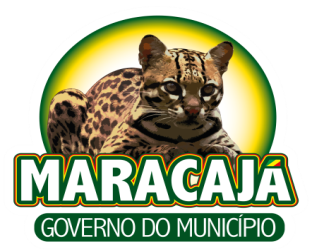 PREFEITURA MUNICIPAL DE MARACAJÁ/SCEDITAL DE CHAMADA PÚBLICA Nº 013/2022PARA CONTRATAÇÃO DE PROFESSOR DE ENSIO FUNDAMENTAL SÉRIES INICIAIS	A SECRETARIA DE ADMINISTRAÇÃO E O DEPARTAMENTO DE EDUCAÇÃO E CULTURA, no uso de suas atribuições legais e regulamentares, tornam pública a abertura de CHAMADA PÚBLICA Nº 013/2022, destinado ao preenchimento de vaga temporária para atuar na Rede Municipal de Ensino. Salienta-se, ainda, que no momento não há candidatos em lista de espera em processo seletivo Nº 002/PMM/2021 para tal cargo.  Devido à urgência temporal não há possibilidade para espera de realização de processo seletivo e em obediência aos Princípios Constitucionais da Impessoalidade, Publicidade e Eficiência Administrativa,se impõe a presente CHAMADA PÚBLICA objetivando a continuidade dos serviços públicos serem prestados à população.A coordenação técnica e administrativa da ChamadaPública Nº 013/2022 será de responsabilidade da Secretaria Municipal de Administração, Setor de Recursos Humanos e Departamento de Educação e Cultura.DAS DISPOSIÇÕES PRELIMINARESA Chamada Pública tem por objetivo a contratação de pessoal por tempo determinado, para suprir a falta de profissionais quando não houver lista de espera em Processo Seletivo.A coordenação de todas as etapas da chamada pública será de responsabilidade da Secretaria Municipal de Administração e Departamento de Educação e Cultura.DO CARGO E REQUISITOSPara concorrer, os requisitos são: Professor habilitado em curso superior emPedagogia;Professor não habilitado cursandoPedagogia;Os candidatos devem comprovar a escolaridade exigida para a função desejada, ter nacionalidade brasileira ou equivalente e estar em dia com a Justiça Eleitoral.DO VENCIMENTO DO CARGO40h = R$ 3.261,45 DAS ATRIBUIÇÕES E COMPETÊNCIAS       4.1   O profissional admitido, irá desempenhar funções em carga horária de 40 horas semanais e contarácom atribuições e competências inerentes ao cargo.4.2  Para a investidura no cargo, o candidato aprovado deverá, obrigatoriamente, preencher os requisitos a seguir:- Ter nacionalidade brasileira ou equiparada;- Ter idade mínima de 18 anos;-Ter aptidão física e mental;-Carteira de Identidade;-Cadastro de pessoa Física- CPF;-Título de eleitor e comprovante de quitação eleitoral;-Carteira de reservista ou equivalente;	-Comprovante de escolaridade e da formação exigida para o cargo;-Certidão de casamento ou união estável;-01 foto 3x4;- PIS / PASEP;- Declaração de bens e rendas que constituem seu patrimônio;-Declaração de incompatibilidade legal para o exercício do cargo, emprego ou função pública nas esferas federal, estadual ou municipal;-Certidão negativa de antecedentes criminais;- Documentos comprobatórios dos requisitos do cargo.4.3  O candidato deverá comprovar por ocasião do contrato, o preenchimento de todos os requisitos exigidos para investidura no cargo. A não apresentação dos documentos comprobatórios exigidos desclassificará o candidato no certame.DA SELEÇÃO E CLASSIFICAÇÃO:Os interessados deverão comparecer no Departamento Municipal de Educação e Cultura, situado a Avenida Getúlio Vargas, 530, Centro – Maracajá/SC, no dia 14 de junho, de 2022, das 8h às 11h. 5.1- Serão considerados como critérios de seleção e classificação dos candidatos:1º - Habilitação:- Habilitação em Pedagogia;-Cursando Pedagogia;2º - Tempo de Serviço:- Maior tempo de serviço na área de atuação;- Maior tempo de serviço no município de Maracajá;3º- Idade:- Maior Idade.5.2- No ato da chamada pública, o candidato deverá apresentar os documentos originais ou cópias autenticadas, necessários para comprovação dos critérios de seleção e classificação.5.3- Os candidatos deverão conhecer os termos deste Edital e certificar-se de que preenchem todos os requisitos exigidos para o cargo e para a investidura de cargo no serviço público, conforme consta neste edital.6. DAS DISPOSIÇOES FINAIS:6.1- Os casos omissos neste Edital serão resolvidos pela Secretaria de Administração e Departamento de Educação e Cultura. Maracajá, 09 de junho de 2022ANIBAL BRAMBILAPrefeito MunicipalREJANE PEREIRA DOS SANTOSSecretária de Administração e FinançasDANIEL DE SOUZADiretor do Departamento de Educação e Cultura